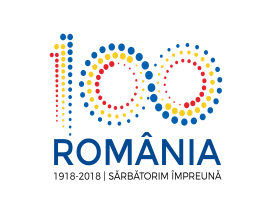 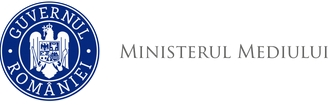 Agenţia Naţională pentru Protecţia MediuluiDECIZIA ETAPEI DE INCADRARENr. 141  din 19.04.2018PROIECTCa urmare a solicitarii de emitere a acordului de mediu adresate de SMART HOME CONSTRUCT S.R.L. SI GALE IOANA VIORICA, cu sediul in localitatea Timisoara, str. Simion Barnutiu, nr. 42, camera 5, jud. Timis, inregistrata la APM Timis cu nr. 14934RP/14.12.2017, cu ultimele completari inregistrate cu nr. 4066RP/12.04.2018, in baza HG nr. 445/2009 privind evaluarea impactului anumitor proiecte publice si private asupra mediului si a Ordonantei de urgenta a Guvernului nr. 57/2007 privind regimul ariilor naturale protejate, conservarea habitatelor naturale, a florei si faunei salbatice, cu modificarile si completarile ulterioare, Agentia pentru Protectia Mediului Timis decide, ca urmare a consultarilor desfasurate in cadrul sedintei Comisiei de Analiza Tehnica, din data de 18.04.2018, ca proiectul „Construire imobil de tip urban P+1E+Er cu 13 apartamente, parcaje, amenajare parcela si imprejmuire partiala″ propus a fi amplasat in localitatea Dumbravita, str. Luceafarului, CF 412519 (1 408 mp),  jud. Timis, nu se supune evaluarii impactului asupra mediului si nu se supune evaluarii adecvate.Justificarea prezentei decizii: I. Motivele care au stat la baza luarii deciziei etapei de incadrare in procedura de evaluare a impactului asupra mediului sunt urmatoarele: a ) proiectul se incadreaza in prevederile Hotararii Guvernului nr. 445/2009,  anexa nr. 2, pct. 10. b) proiecte de dezvoltare urbana, inclusiv construirea centrelor comerciale si a parcarilor auto;a1) proiectul propus nu intră sub incidenţa art. 28 din Ordonanţa de Urgenţă a Guvernului nr. 57/2007 privind regimul ariilor naturale protejate, conservarea habitatelor naturale, a florei şi faunei sălbatice, cu modificările şi completările ulterioare;b) Justificarea in raport cu criteriile din anexa nr. 3 a HG 445/2009Caracteristicile proiectului:Mărimea proiectului: Terenul pe care se va amplasa imobilul este in suprafata de 1408 mp in localitatea Dumbravita, str. Luceafarului, CF 412519.Proiectul propune construirea unui imobil de tip urban cu 13 apartamente.P.O.T. propus : 31,50 %C.U.T. propus : 0,91Regim de inaltime : P+1E+ErNr. locuri parcaje betonate : 26 Utilitati:Alimentarea cu apa va fi asigurata de la reteaua de alimentare cu apa a localitatii Dumbravita.Apele uzate menajere vor fi descarcate in canalizarea localitatii Dumbravita.Apele pluviale de pe suprafata cailor de circulatie (auto, pietonale si parcari)  se vor colecta  intr-un bazin de retentie de 25 mc. Inainte de deversare, se va monta un decator-separator de hidrocarburi cu un debit de 5,83 l/s. Apele pluviale se vor utiliza la intretinerea spatiilor verzi.Incalzirea spatiilor se va asigura cu centrale termice, alimentate cu combustibil gazos. Constructia se va racorda la reteaua de energie electrica.Accesul auto la obiectiv se va face din str. Luceafarului.Imprejmuirea terenului se va realiza doar in partea S-V si va fi realizata dintr-o jardiniera cu plante decorative.Organizarea de santierLucrarile de executie (inclusiv cele de imprejmuire) se vor desfasura numai in limitele  incintei detinute de titular  si au un caracter temporar. Accesul auto pe santier se va realiza prin str. Luceafarului. Constructiile provizorii sunt realizate din module tip container, unite etans in functie de necesitatile functionale si de spatiu. Modulul are dimensunile de 605 x 244 cm si o inaltime de 260 cm, fiind realizate din metal si termoizolate cu polistiren.Aceste  module se amplaseaza direct pe o egalizare, neavand nevoie de fundatii.De asemenea in incinta santierului sunt prevazute spatii destinate depozitarii pamantului (din excavatii), respectiv o platforma provizorie, partial acoperita pentru depozitarea diferitelor tipuri de materiale (lemn, otel).Lucrarile necesare organizarii de santier constau in stabilirea zonei de amplasare a autovehiculelor si a utilajelor utilizate (care vor avea o stare tehnica corespunzatoare astfel incit sa fie exclusa orice posibilitate de poluare a mediului inconjurator direct sau indirect), a containerelor pentru depozitarea deseurilor din perioada lucrarilor de constructie, de asemenea a zonei de depozitare a materialelor de constructie partial acoperite si a containerului pentru organizarea de santier.Suprafata ocupata de organizarea de santier va fi de 50 mp si este propusa in partea de N a amplasamentului, in zona parcarilor propuse. Pentru realizarea organizarii de santier se propun urmatoarele lucrari:- Imprejmuirea santierului cu un gard din panouri metalice din tabla si stalpi metalici fixati in prefabricatele din beton cu H=2,00 m.- Amplasarea in zona accesului a unei cabine poarta.-Amenajarea unei zone pentru depozitare materiale in aer liber (prefabricate, armatura, panouri cofraj). Pentru aceasta zona se propune o platforma cu  strat de balast de cca 15-20 cm grosime si pante de scurgere a apelor meteorice.- Amenajarea unei platforme pentru containere (container birouri- 1 buc, container vestiar- 1 buc, container depozit scule de mina si mecanizare si materiale - 1 buc, sopron pentru depozitare materiale- 1 buc, toaleta ecologica- 1 buc). - Amenajarea unei platforme pentru containere colectare deseuri de constructii. Platforma are strat de balast de cca 15-20 cm grosime si pante de scurgere a apelor meteorice.- La inceperea lucrarilor, se va monta la loc vizibil (sa poata fi citit dinspre drumul de acces), panoul de identificare a investitiei care va avea dimensiunile minime 60x90 cm.- Alimentarea cu apa potabila se va realiza cu apa imbuteliata .- Se va amplasa o pubela  pentru evacuarea deseurilor menajere rezultate in etapa de executie.Cumularea cu alte proiecte: - 3) Utilizarea resurselor naturale: -4) Producţia de deşeuri: -deseurile rezultate din lucrarile de constructie (pamant, amestecuri de beton, fier beton) se vor colecta separat; depozitarea deseurilor nevalorificabile se va face numai in locurile indicate de administratia locala; - deseurile menajere se vor colecta selectiv in europubele pe un spatiu special amenajat si vor fi preluate de unitati autorizate specializate.5) Emisiile poluante, inclusiv zgomotul si alte surse de disconfort: - se vor respecta prevederile  Ord 119/2014 Ordin pentru aprobarea Normelor de igiena si sanatate publica privind mediul de viata al populatiei;- pulberile generate pe perioada executiei lucrarilor se vor incadra in limitele maxime admisibile, conform legislatiei in vigoare;- se vor respecta valorile limită de emisie pentru arderea combustibilului gazos de la centrala termica, conform Ord. MAPPM  nr. 462/1993;- apele uzate menajere se vor incadra in limitele maxime admisibile prevazute de normativul NTPA 002/2002, aprobat prin HG nr. 188/2002 şi modificat prin HG nr. 352/2005, privind condiţiile de descărcare în mediul acvatic a apelor uzate;- apele pluviale se vor incadra in limitele maxime admisibile prevazute de normativul NTPA 001/2002, aprobat prin HG nr. 188/2002 şi modificat prin HG nr. 352/2005 si HG nr. 210/2007, privind condiţiile de descărcare în mediul acvatic a apelor uzate;-  nivelul de zgomot nu va depasi nivelul prevazut de SR 10009/2017  privind limitele admisibile ale nivelului de zgomot din mediul ambiant;-pentru sol se vor respecta prevederile Ord. M.A.P.P.M. nr. 756/1997 pentru aprobarea Reglementarii privind evaluarea poluarii mediului, cu modificarile si completarile ulterioare.6) Riscul de accident, ţinându-se seama in special de substanţele si tehnologiile utilizate: -2) Localizarea proiectelor: 1) Utilizarea existenta a terenului: conform prevederilor Certificatului de Urbanism nr. 1119/11.08.2017 lucrarile se vor executa pe un teren curti constructii arabil.2) Relativa abundenta a resurselor naturale din zona,calitatea si capacitatea regenerativa a acestora:-3) Capacitatea de absorbtie a mediului, cu atenţie deosebită pentru:       a) zonele umede: nu este cazul,       b) zonele costiere: nu este cazul,       c) zonele montane si împădurite: nu este cazul,       d) parcurile si rezervaţiile naturale: nu este cazul,e) ariile clasificate sau zonele protejate prin legislaţia in vigoare cum sunt: zone de protecţie a faunei piscicole, bazine piscicole naturale şi bazine piscicole amenajate etc: nu este cazul;   f) zonele de protecţie speciala, mai ales cele desemnate prin Ordonanţa de urgenţă a Guvernului nr. 57/2007 privind regimul ariilor naturale protejate, conservarea habitatelor naturale, a florei şi faunei sălbatice, cu modificările şi completările ulterioare, zonele prevăzute prin Legea nr. 5/2000 privind aprobarea Planului de amenajare a teritoriului naţional – Secţiunea a III-a – zone protejate, zonele de protecţie instituite conform prevederilor Legii apelor nr. 107/1996, cu modificările şi completările ulterioare, şi Hotărârea Guvernului nr. 930/2005 pentru aprobarea Normelor speciale privind caracterul şi mărimea zonelor de protecţie sanitară şi hidrogeologică: nu este cazul;g) ariile in care standardele de calitate a mediului stabilite de legislaţie au fost deja depăşite: -h) ariile dens populate: nu este cazul;      i) peisaje cu semnificaţie istorica, culturala si arheologica: nu este cazul.3) Caracteristicile impactului potenţial:1) Extinderea impactului: aria geografica si numărul de persoane afectate:  nu este cazul2) Natura transfrontaliera a impactului: nu este cazul;3)Mărimea si complexitatea impactului: in perioada de execuţie şi implementare a proiectuluiimpactul asupra factorilor de mediu va fi nesemnificativ daca se vor respecta masurile  privind protecţia factorilor de mediu impuse prin proiect (prezentate in memoriul tehnic, care stă la baza deciziei);4) Probabilitatea impactului: nesemnificativa;5) Durata, frecventa si reversibilitatea impactului: nu este cazul.II. Motivele care au stat la baza luarii deciziei etapei de incadrare in procedura de evaluare adecvata sunt urmatoarele: proiectul propus nu intră sub incidenţa art. 28 din Ordonanţa de Urgenţă a Guvernului nr. 57/2007 privind regimul ariilor naturale protejate, conservarea habitatelor naturale, a florei şi faunei sălbatice, cu modificările şi completările ulterioare.III.Conditiile de realizare a proiectuluisunt: - Investiţia se va realiza cu respectarea proiectului tehnic elaborat potrivit legii, a memoriului tehnic intocmit conform prevederilor Ordinului nr. 135/2010, completat cu informaţiile cuprinse în Ordinul nr. 19/2010, a legislaţiei de mediu in vigoare si a menţiunilor din Certificatul de Urbanism nr. 1119/11.08.2017, emis de Primăria Comunei Dumbravita.- La executarea lucrărilor se vor respecta normele legale în vigoare: Aviz apa-canal nr. 3386 din 19.12.2017, emis de Aqua Dumbravita;Notificare nr. 5118/213/C/19.03.2018, emisa de DSP;extras CF nr. 412519, emise de OCPI Timis.-Pe parcursul executarii lucrarilor nu se vor taia arbori si nu vor fi afectate zonele verzi amenajate din zona; - Lucrările se vor desfăşura cu respectarea condiţiilor tehnice si a regimului juridic prevăzute prin actele de reglementare prealabile, emise de alte autoritati;- Nu se vor evacua nici un fel de deşeuri în alte locuri, decât în spaţiile special amenajate;- Utilajele utilizate pe durata de realizare a lucrǎrilor, precum şi mijloacele de transport, vor avea o stare tehnicǎ corespunzǎtoare, astfel încât sǎ fie exclusǎ orice posibilitate de poluare a mediului inconjurator cu combustibil ori material lubrifiant direct sau indirect; la terminarea programului vor fi parcate pe o platformǎ de retragere utilaje, special amenajata;- Nu se vor deteriora zonele învecinate perimetrului de desfǎşurare a lucrǎrilor;– In perioada de execuţie a lucrărilor vor fi stabilite zone de parcare a autovehiculelor si a utilajelor utilizate;- Se vor lua masuri pentru evitarea poluării accidentale a factorilor de mediu pe toata durata execuţiei lucrărilor şi implementării proiectului;-Se vor lua măsuri de reducere a nivelului încărcării atmosferice cu pulberi la depozitarea pamantului rezultat din excavare;- Evitarea pierderilor de materiale si substanţe cu potenţial poluant in vederea eliminării poluării accidentale a apelor de suprafaţa si a apelor subterane;– In cazul poluării accidentale a solului cu produse petroliere si uleiuri minerale de la vehiculele grele si de la echipamentele mobile se va proceda imediat la utilizarea materialelor absorbante, la decopertarea solului contaminat, stocarea temporară a deşeurilor rezultate şi a solului decopertat în recipienţi adecvaţi, şi tratarea de către firme specializate;- Se interzic lucrările de întreţinere si reparaţii la utilajele si mijloacele de transport in cadrul obiectivului de investiţii (acestea se vor realiza numai prin unitati specializate autorizate);- Lucrările vor fi executate fara a produce disconfort locuitorilor prin generarea de noxe, praf, zgomot si vibraţii;- Amplasarea organizarii de santier si a depozitelor, precum si alte activitati conexe, se vor realiza cu respectarea prevederilor OUG nr. 195/2005 aprobata cu modificari prin Legea nr. 265/2006 privind Protectia Mediului cu completarile si modificarile ulterioare;-  Respectarea  prevederilor Legii 104/2011 privind calitatea aerului inconjurator;-  Activităţile care produc mult praf vor fi reduse in perioadele cu vânt puternic sau se va proceda la umectarea suprafeţelor sau luarea altor măsuri (ex. împrejmuire cu panouri, acoperirea solului decopertat şi depozitat temporar, etc.) în vederea reducerii dispersiei pulberilor în suspensie în atmosferă;- Este interzisă parasirea incintei organizării de şantier cu mijloacele de transport cu rotile/ caroseria autovehiculelor incarcate de noroi, in vederea evitarii antrenarii acestuia pe drumurile publice ;- Materialele fine (pamant, balast, nisip) se vor transporta in autovehicule prevăzute cu prelate pentru împiedicarea imprastierii acestora pe partea carosabila;- Nu se va degrada mediul natural sau amenajat, prin depozitari necontrolate de deseuri de orice fel;- Managementul deşeurilor generate de lucrări va fi in conformitate cu legislaţia specifica de mediu  si va fi in responsabilitatea titularului de proiect cat si a operatorului care realizează lucrările;- Se vor realiza spatii special amenajate pentru colectarea selectiva a tuturor categoriilor de deşeuri produse, in conformitate cu prevederile Legii (r) nr. 211/ 2011 privind regimul deşeurilo, cu modificarile si completarile ulterioare;- Depozitarea deseurilor nevalorificabile se va face numai in locurile aprobate de administratia locala; deseurile valorificabile (metalice, lemn, material plastic) vor fi predate catre unitati specializate autorizate;Se vor respecta prevederile SR 10009:2017 Acustica.  Limite admisibile ale nivelului de zgomot din mediul ambiant;- Se vor respecta prevederile  Ord 119/2014 Ordin pentru aprobarea Normelor de igiena si sanatate publica privind mediul de viata al populatiei;- Se vor verifica periodic utilajele si mijloacele de transport in ceea ce priveşte nivelul de emisii de monoxid de carbon si a altor gaze de eşapament, de zgomot, si se vor pune in funcţiune numai cele care corespund cerinţelor tehnice; se vor evita pierderile de carburanţi sau lubrefianţi la staţionarea utilajelor; - Alimentarea cu carburanţi, repararea si întreţinerea mijloacelor de transport si a utilajelor folosite pe şantier se va face numai la societati specializate si autorizate;-  Nu se vor stoca combustibili in organizarea de şantier.Prezentul act este valabil pe toată perioada punerii în aplicare a proiectului, în condiţiile în care nu intervin modificări ale datelor care au stat la baza emiterii acestuia.Titularul proiectului are obligaţia de a notifica in scris autoritatea pentru protecţia mediului despre orice modificare sau extindere a proiectului survenita după emiterea deciziei etapei de încadrare, APM Timiş urmând a aplica in mod corespunzător, in aceasta situaţie prevederile art. 22 alin(3) din HG nr. 445/2009.Prezentul act nu exonerează de răspundere titularul, proiectantul si/sau constructorul in cazul producerii unor accidente in timpul execuţiei lucrărilor sau exploatării acestora.Nerespectarea prevederilor prezentei decizii se sanctioneaza conform prevederilor legale in vigoare.Prezenta decizie poate fi contestată în conformitate cu prevederile H.G. nr. 445/2009 privind evaluarea impactului anumitor proiecte publice şi private asupra mediului şi ale Legii contenciosului administrativ nr. 554/2004, cu modificările şi completările ulterioare.  Director ExecutivMihai CEPEHAAvizat: Şef Serviciu Avize, Acorduri, Autorizatii: Monica MICULESCURedactat: Loredana CIOCĂRLIEAgenţia pentru Protecţia Mediului TimişSUPRAFATA TEREN                                        PROPUS                                        PROPUSSUPRAFATA TERENmp%Suprafata construita la sol 443,3531,50Drumuri de incinta si parcaje559,3539,72Spatii verzi405,3028,78Suprafata totala teren1408100